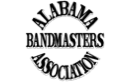 ADJUDICATOR’S APPLICATION FORMMUSIC PERFORMANCE ASSESSMENT (MPA) AND SOLO & ENSEMBLEPlease print or type Applicant’s Full Name						Email AddressMailing Address							City			State			Zip(	)							(	)						Office/Business Phone						Personal Phone- Home or CellNAfME Member- ___Yes ___No 	     Member of State Bandmasters/Music Educator’s Assoc. ___Yes ___No 	         State_______________Major Instrument					       Professional Playing Experience																			Clinician/Conducting Experience																											Years Experience in Music Ed._____ Years of Teaching Experience- Elementary____ JH/MS____ HS _____ College/University_____EMPLOYMENT RECORDLocation  			From ------------To			Location				From ------------ToLocation  			From ------------To			Location				From ------------ToCONCERT BAND FESTIVAL RATINGS (Past 5 years at highest level contest in your state) or (last five years of teaching if retired)Year	Rating		Year	Rating		Year	Rating		Year	Rating		Year	Rating______	 ____		______	 ____		______	 ____		______	 ____		______	 ____	Professional or Music Organization Memberships 																									(For MPA in State applicants only)- When did you last attend the ABA Adjudicator’s Certification Clinic? ______   __________________ Please attached a copy or your certificate of attendance to your application (In-State Applicants Only)              Year      Location	Check all areas for which you wish to apply: Music Performance Assessment_______Solo & Ensemble: Woodwind_____	Brass_____	Percussion_____		Jazz Band_____This completed form must be sent, with three (3) letters of recommendation to Doug Farris, Executive Secretary, Alabama Bandmasters Association, 3227 Sweetbriar Road Sw, Decatur, AL 35603 (execsec@alabandmsters.com)DO NOT WRITE BELOW THIS LINEApproved for: 	MPA____     Solo & Ensemble: Woodwind_____	Brass____ 	Percussion_____     Jazz Band _____	ABA President’s Signature						Date				